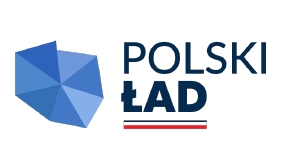 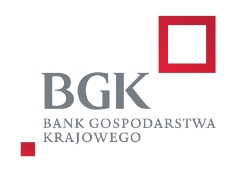 Załącznik nr 7do SWZWzór wykazu robót budowlanychPostępowanie o udzielenie zamówienia publicznego prowadzone w trybie podstawowym na zadanie inwestycyjne:„Modernizacja sieci wodociągowych we wsiach Dubielno ,Staw ,Storlus, które jest dofinansowane ze środków Rządowego Funduszu Polski Ład: Program Inwestycji Strategicznych.(Znak postępowania: GK.271.1.1.2023.MK)ZAMAWIAJĄCY:Gmina Papowo Biskupie zwana dalej „Zamawiającym”,Papowo Biskupie 128, 86-221 Papowo Biskupie,pow. chełmiński, woj. kujawsko-pomorskie,NIP: 875-148-68-52 Nr telefonu: 56 676 81 01,Poczta elektroniczna [e-mail]: gmina@papowobiskupie.pl,Strona internetowa Zamawiającego [URL]: https://www.papowobiskupie.plStrona internetowa prowadzonego postępowania, na której udostępniane 
będą zmiany i wyjaśnienia treści SWZ oraz inne dokumenty zamówienia bezpośrednio związane z postępowaniem o udzielenie zamówienia [URL]: https://platformazakupowa.pl/pn/papowobiskupie WYKONAWCA:…………………………………………………..…..……………………………………………………………..…..……………………………………………………………..…..…………(pełna nazwa/firma, adres, w zależności od podmiotu: NIP/PESEL, KRS/CEIDG)reprezentowany przez:…………………………………………………..…..……………………………………………………………..…..………… (imię, nazwisko, stanowisko/podstawa do reprezentacji)Wykaz zamówień wykonanych w okresie ostatnich 5 lat przed upływem terminu składania ofertNa potrzeby postępowania o udzielenie zamówienia publicznego, którego przedmiotem jest robota budowlana na zadaniu inwestycyjnym pn. Modernizacja sieci wodociągowych we wsiach Dubielno, Staw i Storlus, część………………………………………………prowadzonego przez Gminę Papowo Biskupie, przedkładam wykaz zamówień zgodnie zapisami pkt.6.1.4ppkt. 1) SWZ wraz z podaniem ich przedmiotu, wartości, daty i miejsca wykonania oraz określeniem podmiotów, na rzecz których roboty zostały wykonane:orazzałączam dowody określające czy te zostały wykonane należycie, w szczególności informacji o tym czy roboty zostały wykonane zgodnie z przepisami prawa budowlanego i prawidłowo ukończone, przy czym dowodami, o których mowa są referencje bądź inne dokumenty wystawione przez podmiot, na rzecz którego roboty były wykonane, a jeżeli z uzasadnionej przyczyny o obiektywnym charakterze Wykonawca nie jest w stanie uzyskać tych dokumentów – inne dokumenty.Lp.Rodzajzrealizowanych robót
(podanie nazwy inwestycji i miejsca jej realizacji z opisem pozwalającym na ocenę spełniania warunku udziału w postępowaniu)Wartość robót budowlanych[w zł brutto]Daty wykonaniazamówieniaDaty wykonaniazamówieniaZamawiający(nazwa podmiotu, 
na rzecz którego roboty te zostały wykonane)Lp.Rodzajzrealizowanych robót
(podanie nazwy inwestycji i miejsca jej realizacji z opisem pozwalającym na ocenę spełniania warunku udziału w postępowaniu)Wartość robót budowlanych[w zł brutto]Data rozpoczęcia [dd/mm/rrrr]Data zakończenia [dd/mm/rrrr]Zamawiający(nazwa podmiotu, 
na rzecz którego roboty te zostały wykonane)